O Б Щ И Н А  Ш У М Е Н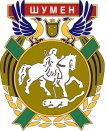 9700 гр. Шумен, бул. “Славянски” № 17, тел./факс: 054/800 400e-mail: mayor@shumen.bg, http://www.shumen.bgВх. № …………….................дата …………………………..ДОКМЕТАНА ОБЩИНА ШУМЕНЗАЯВЛЕНИЕЗА АДМИНИСТРАТИВНА УСЛУГАОт ………...……………………………………………………………………………………………………………………. ЕГН …………………………………………………………………………………………………………………………….Адрес:………………………..…………………………………………………………………………………………………телефон ……………...……………………., е-mail ………………………………………………………………………….	Уважаеми господин Кмет,	Моля, да ми бъде извършена следната административна услуга: 1. Издаване на заверено копие на заповед № …………………………….. от …………………………………………….Същото ми е необходимо за представяне пред ……………………………………………………………………….……във връзка ……………………………………………………………………………………………………………..………Прилагам следните документи:	1. Документ за платена такса за услугата;Дата: …………………….								Подпис: …………………….…..Гр.Шумен